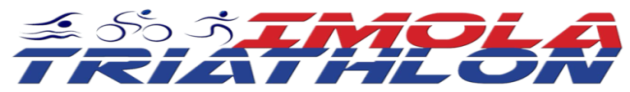 MODULO DI ISCRIZIONE INDIVIDUALE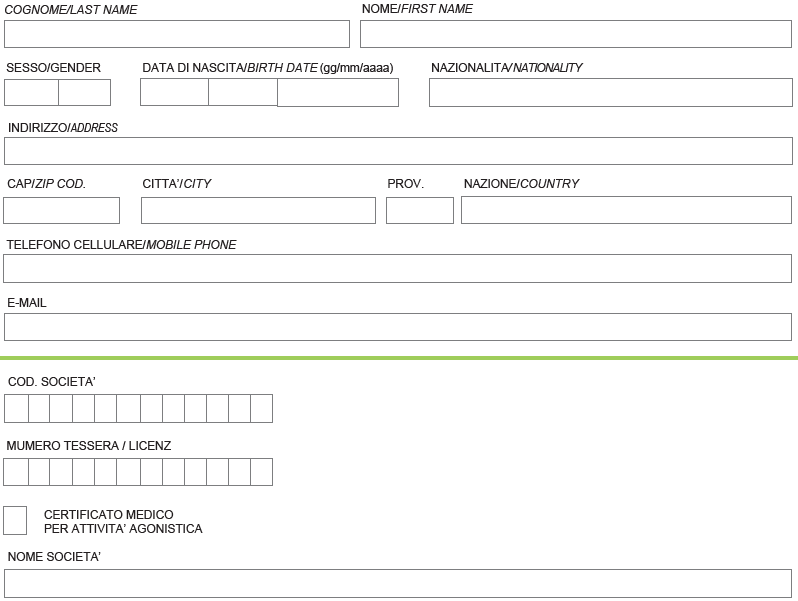 QUOTA DI ISCRIZIONE:Master e Senior: € 30 + € 10 di cauzione Chip 
- Quota agevolata per iscrizioni entro la data del 7 Aprile: € 25 + € 10 di cauzione ChipUnder 23 e Junior: € 15 + € 10 per cauzione ChipYouth B: € 8 + € 10 per cauzione ChipLa quota di 10 € di cauzione Chip verrà restituita al momento della riconsegna del Chip inserito nella busta tecnica.Pagamento tramite Bonifico Bancario intestato a: A.S.D. Atletica Imola Sacmi Avis 
ABI: 08462 – CAB: 21000 – IBAN: IT 87 P 08462 21000 000005021946
Causale: Iscrizione 1° Duathlon sprint di Imola
Inviare il modulo di iscrizione debitamente compilato e copia della ricevuta del Bonifico Bancario all’indirizzo E-Mail: Info@imolatriathlon.comCon l’iscrizione alla gara accetto i termini di partecipazione e concedo la mia autorizzazione a tutti gli enti ad utilizzare materiale fotografico ed audio/video relativo alla mia partecipazione all’evento per qualsiasi legittimo utilizzo e senza remunerazione. 
Le informazioni personali possono essere trattate ai sensi del Codice Civile in materia di protezione dei dati personali.Data:					Firma: